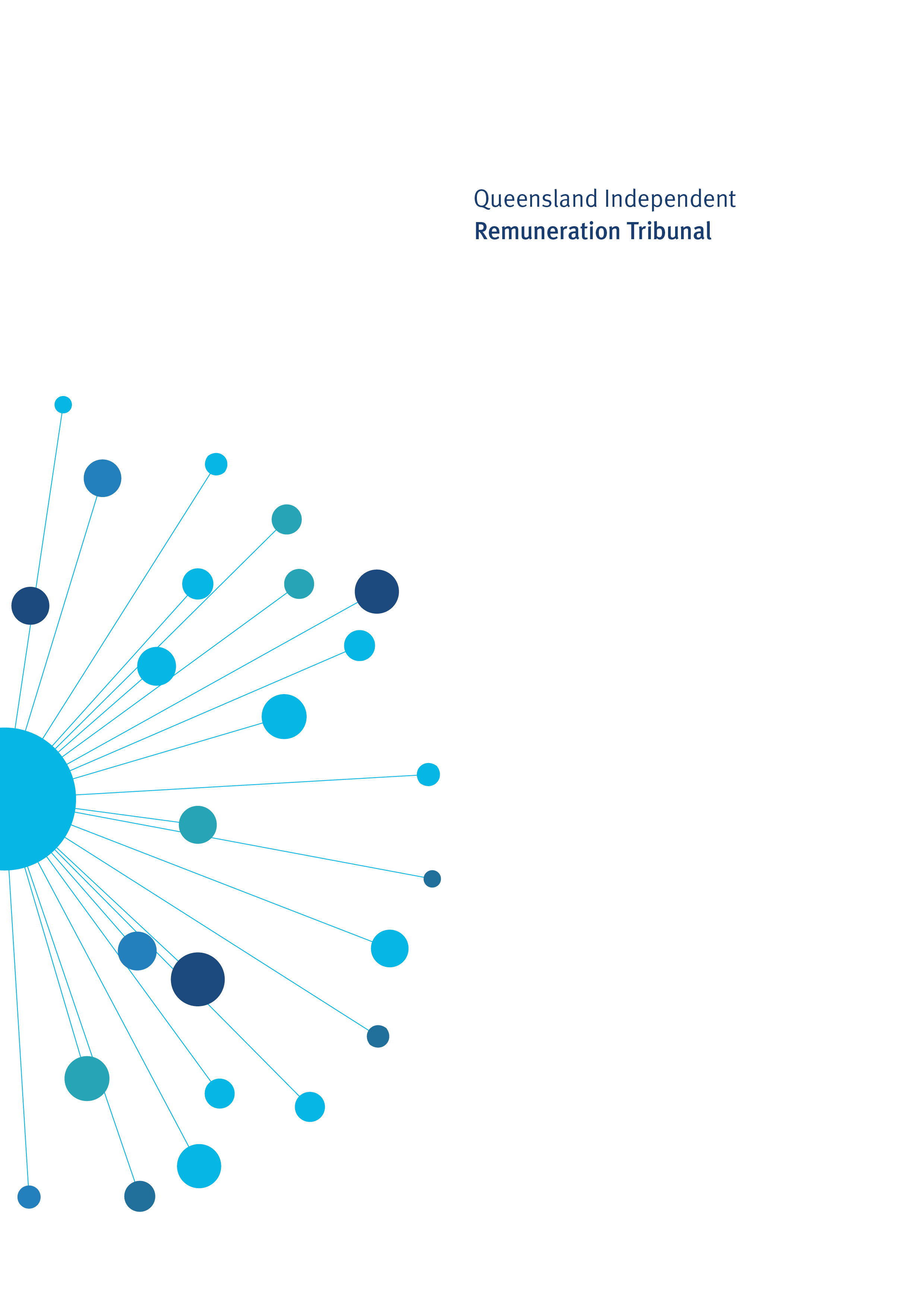 Determination 25/2021Background and ReasonsTribunal roles and responsibilitiesThe Queensland Independent Remuneration Tribunal Act 2013 (the Act) provides for the Queensland Independent Remuneration Tribunal (the Tribunal) to:review and determine remuneration (base and additional salaries, allowances and entitlements) in connection with members and former members of the Queensland Legislative Assembly (Remuneration Determination), andreview and determine entitlements of cross bench members to additional staff members.For a Remuneration Determination, the Tribunal may have regard to the value to the community of a member carrying out their role, functions and responsibilities and the importance of a member being appropriately remunerated for carrying out their role. The Tribunal may also consider relevant laws and any other matters the Tribunal considers appropriate including, for example, the size of an electorate (section 29 of the Act). Before making a Determination, the Tribunal must consult with and consider the views of the Clerk of the Parliament (the Clerk).The Tribunal is required to make a Remuneration Determination on base and additional salary within 90 days after a public service salary decision is made. The determination is capped at the rate of increase to the salary or wage of a departmental employee under the public service salary decision and must take effect on the same day the increases take effect for the public service employee under the public service salary decision (section 31A of the Act). Base and Additional Salary for MembersMembers are entitled to an annual base salary (section 41 of the Act) and an annual additional salary for holding an ‘office’ (section 42 of the Act). A member who holds an office is entitled to one additional salary on top of their annual base salary. Additional salary rates for various officeholders are grouped into bands with reference to the additional salary rate of the Premier. The current base and additional salary rates are provided below and are effective on and from 1 September 2017:A summary of the salary increases for members and office holders in Queensland in accordance with determinations of the Tribunal since its establishment in 2013 is below: Background to the current determinationOn 1 March 2021, the Queensland Industrial Relations Commission (QIRC) made Wages Determination: Certification of Salary Schedules (Wages Determination) which varied the State Government Entities Certified Agreement 2019 (the 2019 Certified Agreement) to:set the salary rate for public service employees under the core agreement at 1 September 2020 as the award rate current at that time (this will be the rate upon which annual increases will be made);align the salary increase dates for public service employees with the dates prescribed in the Industrial Relations Act 2016 which was amended in 2020, that is:2.5% wage increase from 1 September 20192.5% wage increase from 1 September 20212.5% wage increase from 1 March 20222.5% wage increase from 1 September 2022.’ The Tribunal has decided that the Wages Determination is a ‘public service salary decision’ for the purposes of section 31A of the Act, triggering the requirement for the Tribunal to make a salary Remuneration Determination within 90 days of 1 March 2021. Determination 25/2021 will supersede and replace Determination 21/2020 which set the base and additional salary levels of members in accordance with the 2019 Certified Agreement (prior to revision) at a 0% increase for: 1 September 2019 1 September 2020 1 September 20211 September 2022.Public Service Salary considerationsThe Tribunal noted the decisions of the QIRC in the Wages Determination State Wage Case 2020 (State Wage Case) delivered on 26 August 2020 and the Fair Work Commission (FWC) in its Annual Wage Review 2019-20 Decision (FWC Annual Wage Review). The State Wage Case decision increased the wages or salaries for full time adult employees in all awards by 1.75% from 1 September 2020. This increase was in addition to State Wage Case decisions that increased wages rates by 3.5% and 3% in September 2018 and 2019 respectively. In reaching its 2020 decision the QIRC considered the impact of the COVID-19 pandemic and the unprecedented social and economic consequences of the pandemic on employment and inflation levels. The FWC Annual Wage Review increased minimum wages by 1.75%, noting that the review was occurring during a global pandemic and that the resulting changes to how work and society is conducted have resulted in ‘substantial economic consequences’. The FWC also noted that unemployment and underemployment have increased and wages growth has declined. In deciding to provide an increase the FWC noted that granting no increase would have reduced the living standards of low-paid award-reliant employees and impact gender pay equity. Economic considerationsWhile the economic forecast and outlook continue to remain uncertain as a result of the COVID-19 pandemic, it appears that the economy is rebounding, and the outlook is more positive than at the height of the pandemic in 2020 when the salary levels of members were last considered by the Tribunal.In making its salary determination, the Tribunal further considered the latest available economic indices including the Consumer Price Index, the Wage Price Index (public and private sectors), the unemployment rate, jobs growth figures and the Queensland Government indexation rates for fees and charges and community funding/grants. The Tribunal also noted the most recent economic commentary by Mr Philip Lowe, Governor, Reserve Bank of Australia in his statement on 4 May 2021 Monetary Policy Decision.9 Mr Lowe noted that the economic recovery in Australia has been stronger than expected and is forecast to continue. The recovery is especially evident in the growth in employment and the fall in the unemployment rate. Despite the strong recovery, Consumer Price Index data confirmed that inflation pressures remain subdued in most parts of the Australian economy with a pick up in inflation and wages growth expected to be gradual and modest. The Tribunal has also considered the following indices and their annual changes from 2001-2020:the base salary of membersAverage Weekly Earnings in the public and private sectorsthe Queensland core public service (covered by the 2019 Certified Agreement)the Queensland Senior Executive Service. Annual changes in member base salary and other salary indices 2001–202010Jurisdictional considerationsIn 2020 there were no salary increases provided to members in other jurisdictions.Since 2013 when the base salary of Queensland members was set by the Tribunal, the base salary levels have fallen below the levels of comparable jurisdictions. See table below.In 2014 the Tribunal set the additional salaries of Queensland office holders relative to the additional salary of the Premier. The additional salary levels of Queensland office holders have also declined relative to other jurisdictions. A comparison of the salary of the Queensland Premier compared with the Premier/Chief Minister in other jurisdictions is below. DiscussionIn reaching their decision, the Tribunal considered the following:the decisions of the QIRC and FWC and the bases upon which those decisions were madethe changing and evolving economic environment arising from the COVID-19 pandemic since the Tribunal last considered the salary levels of members in 2020the current base and additional salary levels of members in Queensland and that members have not had a salary increase since 1 September 2017salary increases provided to members in other jurisdictions and that the salary levels of Queensland members has fallen behind comparable jurisdictionscommunity expectations and the value to the community of a member performing their role, functions and responsibilities.The Tribunal has decided that: the relativity between base and additional salary levels should be retained, that is, any increase applying to the base salary level will also apply to additional salary levelssince the Tribunal considered salary levels in 2020, the economic and social circumstances have stabilised to the extent that a salary increase is now justified for membersthe base and additional salary rates for members will be increased as follows: 0% increase with effect on and from 1 September 2019 2.00% increase with effect on and from 1 September 2021 2.25% increase with effect on and from 1 March 2022 2.5% increase with effect on and from 1 September 2022. Determination 25/2021Any inconsistencies between earlier Tribunal Determinations and Determination 25/2021 are resolved in favour of Determination 25/2021. Matters in earlier Determinations not addressed in this Determination are confirmed by the Tribunal and not amended. SalaryThe Tribunal determines that the following increases will apply to the annual base and additional salary rates of Members of the Legislative Assembly: 0% increase with effect on and from 1 September 2019 2.00% increase with effect on and from 1 September 2021 2.25% increase with effect on and from 1 March 2022 2.5% increase with effect on and from 1 September 2022. Date of Determination: 31 May 2021Effective Date: Various_______________________		__________________	___________________Mr Walter Tutt			Ms Jill Lang AM		Emeritus Professor Chairperson				Member 			Patrick Weller AO, FASSA									Member Member/Office HolderAnnual base salary ($)Annual Additional Salary ($)Relativity to Premier’s additional salaryAnnual Aggregate Salary ($)Band 1 Premier$159,122$240,833100%$399,955Band 2Deputy Premier$159,122$192,66680%$351,788Band 3Minister and Leader of the House$159,122$174,60472.5%$333,726Band 4- Minister- Leader of the Opposition$159,122$168,58370%$327,705Band 5- Speaker- Assistant Minister and Leader of the House$159,122$144,50060%$303,622Band 6Leader of the House$159,122$120,41750%$279,539Band 7Deputy Leader of the Opposition$159,122$96,33340%$255,455Band 8- Deputy Speaker- Assistant Minister- Manager of Opposition Business- Chief Government Whip$159,122$84,29235%$243,414Band 9- Opposition Spokesperson- Leader of a Recognised Political Party- Chairperson of a Committee (including a select committee)$159,122$60,20825%$219,330Band 10- Senior Government Whip- Opposition Whip$159,122$36,12515%$195.247Band 11- Government Deputy Whip- Deputy Opposition Whip$159,122$30,10412.5%$189,226Band 12Member of a Committee (including a select committee)$159,122$24,08310%$183,205DateBase Salary increaseAdditional salary increase1 July 20133.02%3.02%1 September 20152.25%1.5%1 September 20162.25%1.5%1 September 20172.25%1.5%1 September 20190.00%0.00%1 September 20200.00%0.00%YearMP Base SalaryAverage Weekly Earnings, Public SectorAverage Weekly Earnings, Private and Public SectorConsumer Price Index (CPI)Qld Core Public ServiceSenior Executive Service (SES)2000-013.93%6.97%6.70%6.15%3.14%2001-023.37%4.18%3.79%3.03%3.13%2002-034.03%3.19%5.22%2.68%3.97%2003-043.92%4.44%4.95%3.13%3.80%3.96%2004-054.12%4.61%7.41%2.53%3.80%0.00%2005-067.05%5.42%2.25%4.19%4.00%3.95%2006-076.85%4.54%5.65%2.60%4.00%8.16%2007-080.00%3.99%5.57%5.07%4.00%4.00%2008-090.00%4.96%6.16%1.98%4.50%2.50%2009-103.14%5.17%6.05%3.23%4.00%2.50%2010-112.50%5.12%4.23%3.86%4.00%2.50%2011-122.50%4.15%3.77%0.90%0.00%2.20%2012-135.35%3.80%7.65%1.99%0.00%2.20%2013-143.02%2.43%1.07%3.22%2.20%2.20%2014-150.00%1.56%0.15%1.51%2.20%2.20%2015-162.25%3.54%1.35%1.49%2.50%2.50%2016-172.25%2.82%2.45%1.83%2.50%2.50%2017-182.25%3.69%3.06%1.71%2.50%2.50%2018-190.00%4.15%2.29%1.68%0.00%0.00%2019-200.00%2.22%4.32%-1.05%2.50%0.00%5-year ave to 2019-201.34%3.28%2.69%1.13%2.00%1.49%10-year ave to 2019-202.00%3.34%3.01%1.71%1.83%1.88%MP Base SalaryAverage Weekly Earnings, Public SectorAverage Weekly Earnings, Private and Public SectorCPIQld Core Public ServiceSES$1,000 indexed since 2004-05 to 2019-20$1,497$1,839$1,856$1,436$1,522$1,479DataSourceMP Base SalaryMP Base Salary increase from 1 July in financial yearAverage Weekly Earnings, Public SectorABS 6302.0 - Average Weekly Ordinary Time Earnings - Qld ; Persons ; Full Time ; Adult ; Public SectorAverage Weekly Earnings, Private and Public SectorABS 6302.0 - Average Weekly Ordinary Time Earnings - Qld ; Persons ; Full Time ; Adult ; Total (Public and Private Sector)CPIABS 6401.0 - Consumer Price Index - All groups CPI; BrisbaneQLD Core Public ServiceWage increases of 'core' government departments and agencies, State Government Entities Certified Agreement (2003, 2006, 2009, 2013,2015, 2019)SES RemunerationBased on SES Remuneration Scale provided by the Public Service CommissionJurisdictionBase Salary 2013Base Salary 2020Total % changeAverage annual % changeQueensland144,485159,12210.11.4New South Wales146,251169,19215.72.1South Australia153,130169,25010.51.4Western Australia148,638156,5365.30.7Northern Territory143,122162,69613.71.8Victoria140,973182,41329.43.8Australian Capital Territory125,259168,49234.54.3Tasmania118,466140,18418.32.4JurisdictionBase and Additional Salary 2014Base and Additional Salary 2020Total % changeAverage annual % changeQueensland379,160399,9555.50.9New South Wales350,628407,98016.42.6South Australia306,260338,50010.51.7Western Australia344,840355,6813.10.5Northern Territory272,000325,39219.63.0Victoria341,155441,43929.44.4Australian Capital Territory263,044353,83334.55.1Tasmania268,918301,39612.11.9